Муниципальное автономное дошкольное образовательное учреждениеДетский сад комбинированного вида «Югорка»Конспект интегрированного занятия  в подготовительной к школе группеТема: Викторина о Великой Отечественной войне.Воспитатель  Усманова З.Ш.2024гКонспект интегрированного занятия в подготовительной к школе группе с использованием здоровьесберегающих технологий, ИКТ по теме «Викторина о Великой Отечественной войне», разработанного воспитателем МАДОУ ДСКВ "Югорка" Усмановой З.Ш.Задачи: углубить и уточнить представления детей о праздновании в нашей стране Дня Победы; познакомить детей с боевыми наградами, которыми награждали воинов во время Великой Отечественной войны; формировать у детей правильное отношение к войне, учить рассуждать, договариваться с другими, решать все сообща. Война – это беда, это несчастье для многих людей, «Легко про войну слушать, да тяжело видеть».Воспитывать чувство уважения к ветеранам ВОВ, желание заботиться о них.Воспитывать личные качества: патриотизм, справедливость, благоразумие, доброту. Продолжать формировать умение детей вести диалог между воспитателем и детьми на тему беседы. Развивать  физические способности. Воспитание морально-волевых качества.Материал: презентация к викторине, запись голоса Левитана об объявлении войны, песен «Священная война», «День Победы», «На безымянной высоте», листочки с номерами для жеребьевки, для каждой команды по 2 корзины, по 10 мячей, по 2 обруча, по 1 стойке, по 1 «плащ-палатке», бинты.Ход:– Здравствуйте, дорогие ребята и уважаемые взрослые! Мы рады приветствовать всех в нашем зале.  Приближается великий праздник -  День Победы в Великой Отечественной войне. Мы проведем викторину, посвященную этой дате.   В нашей викторине принимают участие три команды  подготовительных групп нашего детского сада.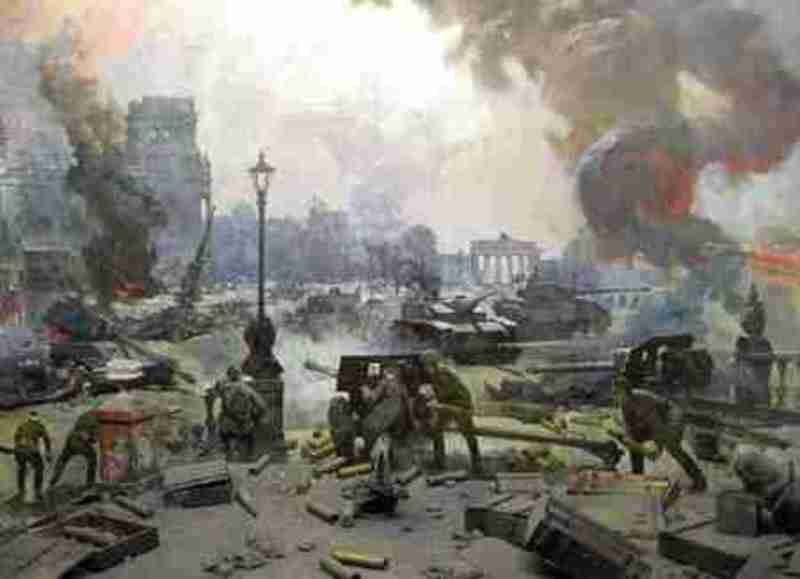 Запись голоса Левитана об объявлении войны.- 22 июня 1941 года в 4 часа утра без объявления войны Германские войска напали на нашу страну, атаковали наши границы во многих местах и подвергли бомбардировке Советские города. Началась война.
Война   страшная, голодная, холодная, война, принесшая много горя и страданий нашему народу.  Посмотрите, у каждого из вас есть черно-оранжевая ленточка. Почему вы сегодня ее надели? Что она обозначает?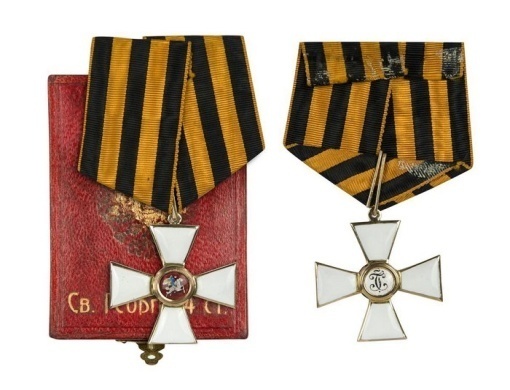 (Такая двухцветная лента называется георгиевской. Она относится к ордену Святого Георгия, который традиционно являлся высшей военной наградой в России. Цвета ленты – черный и оранжевый – означают «дым и пламя» и являются знаком личной доблести солдата на поле боя.)–Прошу командам посоветоваться и выбрать для себя название. Проведем жеребьевку команд, определим, под каким номером наши команды будут выступать.Дети тянут сложенные листочки с номерами. Викторина начинается.– Первый конкурс называется «Трудно в учении – легко в бою». Вопрос будет адресоваться одной из команд, согласно жеребьевке. Будьте внимательны, отвечайте четко.Первый вопрос– Как называется война, победу в которой мы празднуем 9 Мая? (Великая Отечественная война.)– Когда началась война? (22 июня 1941 года)– Сколько лет она продолжалась? (Война продолжалась 4 года.)Второй вопрос– Как называлась наша страна во время Великой Отечественной войны? (Советский Союз)– Кто напал на нашу страну? (Фашистская Германия.)– Как называется наша страна в настоящее время? (Россия.)Третий вопрос– В войне принимали участие разные виды войск. Какие? (авиация, флот, пехота)‒ Использовалось разное вооружение. Какое? (самолеты, корабли, танки, зенитные орудия)‒ В войне участвовали военные различных специальностей. Какие? (летчики, моряки, танкисты, снайперы). Четвертый вопросЗнаете ли вы, где воевали:‒военный флот? (На море, на воде.)‒авиация? (В небе, в воздухе.)‒пехота? (На суше, на земле.)Пятый вопрос– Как мы сейчас называем людей, прошедших войну и доживших до наших дней? (Ветераны.)– Как можно узнать ветерана ВОВ? (Это пожилой человек, в форме, с наградами.)– Что мы должны сделать, если 9 Мая встретим ветерана? (Поздравить с праздником, поблагодарить за победу.)– На этом наш первый конкурс закончился. Ребята, когда вы говорили о ветеранах, вы упомянули о том, что у них есть боевые награды. Сейчас я вас познакомлю с самыми главными орденами и медалями Великой Отечественной войны.  Орден «Победа».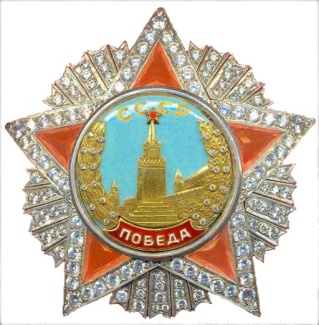 Это орден времен Великой Отечественной войны, которым награждались высшие военачальники, внесшие существенный вклад в победу. Представляет собой пятиконечную звезду, изготовленную из очень дорогого металла – платины и украшенную 150  бриллиантами. Лучи звезды изготовлены из рубинов. В центре звезды расположен медальон, на котором на голубом фоне  изображена Кремлевская стена, Спасская башня и Мавзолей Ленина. В верхней части расположена надпись «СССР», в нижней – «Победа».Медаль «За взятие Берлина».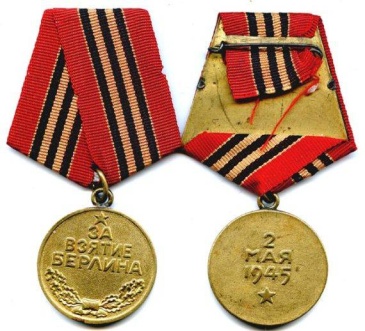 Учреждена в честь взятия Берлина в ходе Великой Отечественной войны. Ею награждали непосредственных участников  героического штурма и взятия вражеской столицы, а также организаторов и руководителей боевых операций при взятии этого города. Всего медалью «За взятие Берлина» награждено более миллиона человек. Орден Отечественной войны.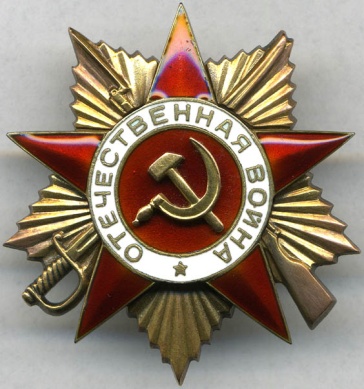 Орденом Отечественной войны награждали рядовых и командиров, проявивших в боях за Родину храбрость, стойкость и мужество, а также военнослужащих, которые своими действиями способствовали успеху боевых операций наших войск.Орден Славы.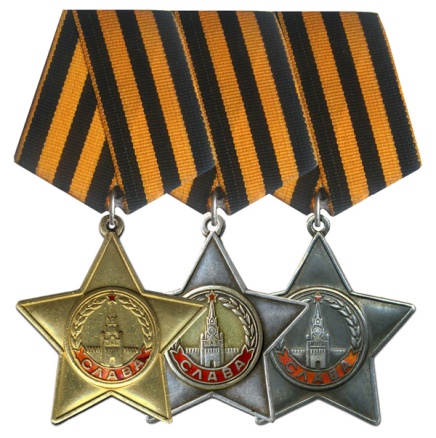 Орден Славы получали солдаты и сержанты. Эти знаки отличия могли быть выданы за личный подвиг на поле боя. Он имел три степени. Всего за отличие в годы Великой Отечественной войны было выдано около миллиона знаков Ордена Славы III степени, более 46 тысяч – II степени и около 2600 – I степени. Даже эти сведения говорят нам, как много подвигов было совершено.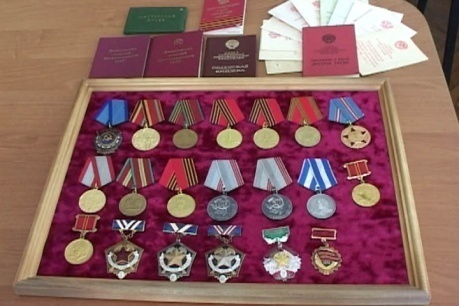 – А сейчас  я предлагаю всем детям и взрослым почтить память всех погибших во время Великой Отечественной войны. Звучит фрагмент песни «Священная война»– Наш следующий конкурс – конкурс «Загадок». Слушайте внимательно и отвечайте дружно. Вопрос так же будет адресоваться одной из команд.Подрасту и вслед за братом
Тоже буду я солдатом,
Буду помогать ему
Охранять свою … (страну).Брат сказал: «Не торопись!
Лучше в школе ты учись!
Будешь ты отличником –
Станешь … (пограничником).Моряком ты можешь стать,
Чтоб границу охранять
И служить не на земле,
А на военном … (корабле).Самолет парит, как птица,
Там – воздушная граница.
На посту и днем, и ночью
Наш солдат – военный … (летчик).Снова в бой машина мчится,
Режут землю гусеницы,
Та машина в поле чистом
Управляется … (танкистом).Любой профессии военной
Учиться нужно непременно,
Чтоб быть опорой для страны,
Чтоб в мире не было … (войны).– Наш следующий конкурс – «Лучший чтец». От каждой команды участвует один человек – он прочитает стихотворение на военную тему.Дети выходят и читают стихи о войне.– Следующий конкурс «Военные эстафеты»1 эстафета «Меткие стрелки»Инвентарь: по 2 корзины и по 10 мячиков для каждой команды.Дети каждой команды становятся друг за другом. Перед первым участником стоит корзина с мячиками, вторая пустая корзина находится у одного из участников команды, который стоит напротив на расстоянии трех метров.Задание: поймать как можно больше мячей.2 эстафета «Переправа»Инвентарь: по 2 обруча и по 1 стойке на каждую команду. Стойка определяет место разворота.Дети каждой команды становятся друг за другом. Первый участник встает двумя ногами в один обруч, второй держит в руках. По команде он бросает второй обруч перед собой, перепрыгивает в него, берет освободившийся обруч, бросает его перед собой, перепрыгивает и т.д.Задание: добраться таким образом до стойки, обогнуть ее и вернуться к команде. Затем в игру вступает второй член команды и т.д.3 эстафета «Раненые солдаты»Инвентарь: бинты, «плащ-палатки».Выбираются три пары, трое раненых ложатся перед стойкой. По команде первая пара с «плащ-палаткой» и бинтами подбегает к первому раненому, бинтуют ногу и руку, укладывают на «плащ-палатку», уносят с «поля боя», передают «плащ-палатку» следующей паре и т.д.Задание: перенести всех раненых солдат с «поля боя».– И самое последнее задание. Один и тот же вопрос для каждой команды. «Как вы считаете, что нужно сделать, чтобы войны больше не было?»Дети совещаются, капитаны команд по очереди отвечают.– Во время войны, в минуты между боями солдаты пели песни. Я предлагаю, пока члены жюри подводят итоги викторины, взрослым и детям спеть одну из таких песен. Исполняется песня «На безымянной высоте»На этом наша викторина подошла к концу. Члены жюри  поздравляют всех с праздником, каждой команде вручается сухпаек в специальных коробках и грамота.Исполняется песня «День Победы»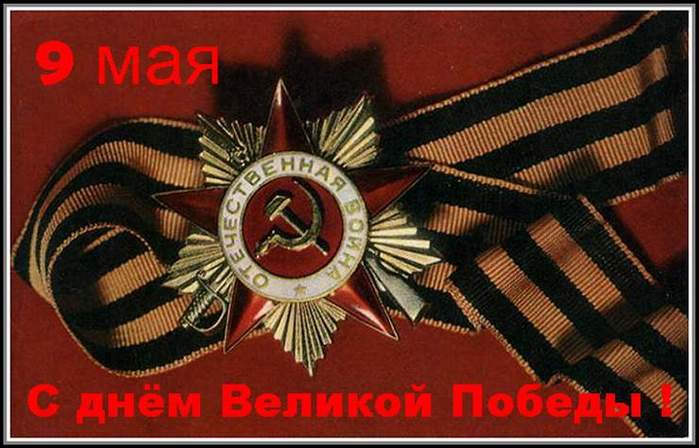 